      7. G       GEO             UČENJE NA DALJAVO – 3. TEDEN (16.11. – 20.11. 2020)1.Promet v J  Evropi1. V preteklosti so bile tu pomembne trgovske poti (znana Jantarjeva pot).2. Cestni promet je najbolj razvit v Italiji – številne avtoceste.3.  Železniški promet - za prevoz potnikov in tovora.4. Pomorski promet – pristanišča ob Sredozemskem morju (glej Atlas!)    Vrste tovora! (surovine ↔industrijski izdelki)    Prevoz potnikov, trajekti. Križarjenja.   Korintski prekop.5. Letalski promet -  tu se križajo letalske linije povezane med evropskimi državami in     ostalimi celinami.    Večja letališča: Rim, Madrid, glavna mesta     Trst – Roncci, Benetke –Marko Polo, … Barcelona in druga turistična središča.2. Iz učbenika preberite o naslednjih zanimivih temah in v zvezek zapišite kratek povzetek.    a. po čem slovi italijanska kuhinja(str.19)    b. poznate kakšno znano špansko ali grško jed?         Kaj pa srbske jedi?(str.35)    c. zakaj je oljka “večna” rastlina; kje je razširjena in kaj vse pridobivajo iz sadežev(st.21)    č. kje se nahajajo obširni nasadi vrtnic in za kaj jih uporabljajo (str.33)    d. ali poznate kakšne znamenite modne hiše (Gucci) kjer tudi izdelujejo parfume    e. po čem slovijo Ohridsko jezero(st.26);   Dubrovnik(31);   Porto (Portugalska)   Barcelona(Španija);    Benetke(Italija);      Meteora(Grčija);     Transilvanija(Romunija)st.23    f. poiščite še sami vsaj eno zanimivost iz Južne Evrope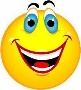 Lep pozdrav, učiteljica Vida L.